




   Извещатель пожарный ручной ИПР-015Сертификат соответствия № 0128856
BY/112 02.01.033 00215Срок действия с 23.10.2013 г. по 22.10.2018 г.Паспорт1 Назначение1.1 Извещатель пожарный ручной ИПР-015 предназначен для 
   формирования сигнала о пожаре при ручном включении 
   приводного элемента.2 Характеристики2.1 Напряжение питания оповещателя  от 10 до 24 В.2.2 Степень защиты оболочкой IP 41 поГОСТ 14254-962.4 Климатическое исполнение УХЛ 3.1 по ГОСТ 15150-692.5 Диапазон рабочих температур от минус 30 до плюс 55 0С2.6 Срок службы 10 лет2.7 Габаритные размеры, мм, 97 х 92 х 562.8 Масса, кг, 0,252.9 В дежурном режиме извещатель пожарный ручной ИПР-015       электрический ток не потребляет.2.10 В режиме сработки ток потребления определяется током в       шлейфе пожарной сигнализации и не превышает 25мА       при напряжении на шлейфе 12В.                                                                       3 Гарантии изготовителяГарантийный срок эксплуатации - 18 месяцевс даты ввода извещателя в эксплуатацию  или24 месяца с даты изготовления..Изготовитель ОДО «Авант-Техно»220004, Республика Беларусь,  г. Минск,ул. Короля, д. 45, к. 16ВТел/факс: +375 17 226-43-52, +375 17 200-08-22
        Зав.№                                       Дата выпуска          
                    

                           ОТК  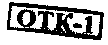 